                           Российская  Федерация                                                 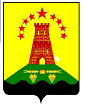 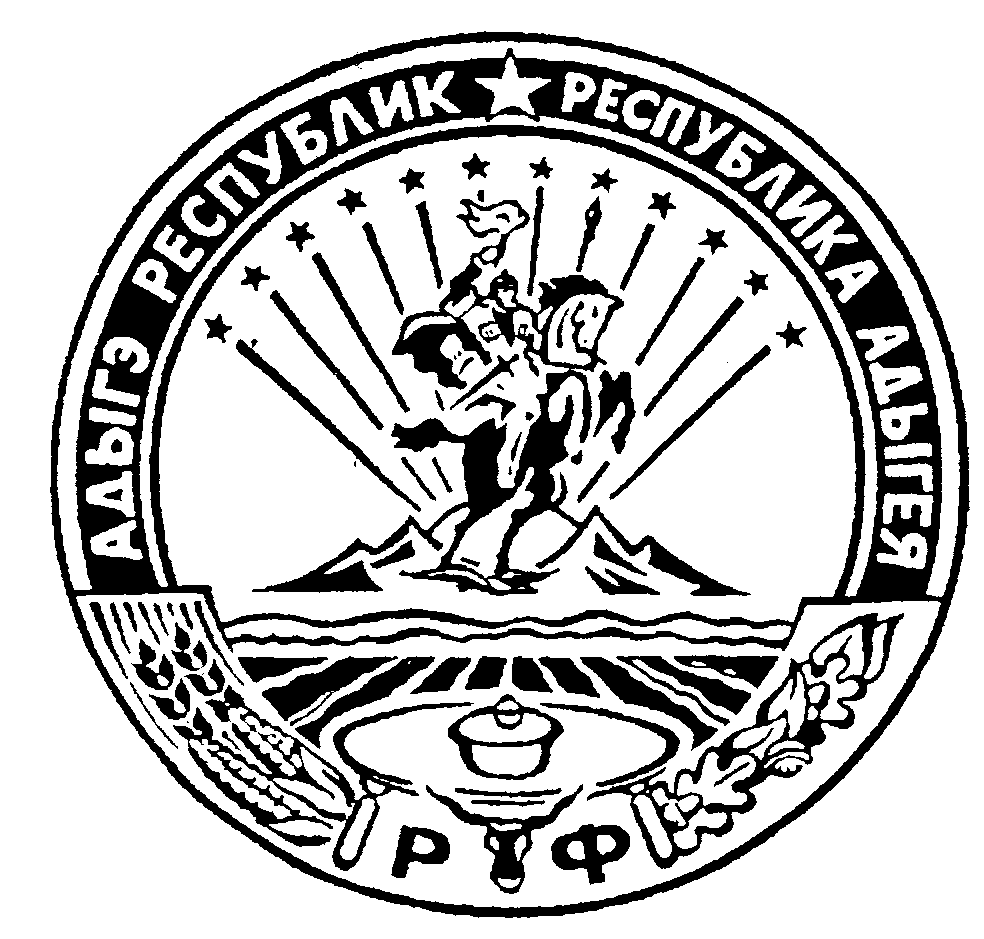                                Республика Адыгея                                                          Администрация муниципального образования                    «Дукмасовское сельское поселение»         _____________________________________________________________________________             х.Дукмасов                                                                                                                  05.11.2019 г.                                                                                                                                        №  68-п ПОСТАНОВЛЕНИЕ  администрации муниципального образования«Дукмасовское сельское поселение»В соответствии со статьей 5 Федерального Закона от 25 июля 2002 № 114-ФЗ «О противодействии экстремистской деятельности», пунктом 4 статьи 3 и частью 3 статьи 5 Федерального Закона от 06 марта 2006 № 35-ФЗ «О противодействии терроризму»,  в целях определения основных направлений деятельности в рамках реализации вопроса местного значения - участие в профилактике терроризма и экстремизма, а также в минимизации и (или) ликвидации последствий проявления терроризма и экстремизма на территории муниципального образования «Дукмасовское сельское поселение»,. руководствуясь Указом Президента Российской Федерации от 06.12.2012  № 703 «О внесении изменений в Стратегию государственной национальной политики Российской Федерации на период до 2025 года, утвержденную Указом Президента Российской Федерации от 19 декабря 2012 г. № 1666», администрация муниципального образования «Дукмасовское сельское поселение»   п о с т а н о в л я е т:1. Утвердить  Муниципальную программу «По профилактике терроризма и экстремизма, а также минимизации и (или) ликвидации последствий проявлений терроризма и экстремизма на территории муниципального образования «Дукмасовское сельское поселение» на период  2020 - 2022гг. (далее «Программа»), согласно приложению.   2. Контроль за выполнением настоящего Постановления  возложить зам. главы администрации Нарожного Сергея Владимировича.  3. Обнародовать настоящее постановление в соответствии с Уставом администрации муниципального образования «Дукмасовское сельское поселение», разместить на официальном сайте администрации муниципального образования «Дукмасовское сельское поселение» Шовгеновского района Республики Адыгея.          4. Постановление вступает в силу с момента его подписания. Глава муниципального образования «Дукмасовское сельское поселение»                                                                   В.П. ШикенинУтверждена:  Постановлением администрации                                                                                                                                                                                                                                                                         муниципального образования                                                                                                               «Дукмасовское сельское поселение»                                                                                                                        05.11.2019 г.  № 68-пМуниципальная программа                                                                                                                                           «По профилактике терроризма и экстремизма, а также минимизации и (или) ликвидации последствий проявлений терроризма и экстремизма на территории муниципального образования  «Дукмасовское сельское поселение» на период 2020 - 2022 годы.1. Основные положения1.1. Настоящая Программа разработана в соответствии со статьей 5 Федерального Закона от 25 июля 2002 № 114-ФЗ «О противодействии экстремистской деятельности», пунктом 4 статьи 3 и частью 3 статьи 5 Федерального Закона от 06 марта 2006 № 35-ФЗ «О противодействии терроризму»,  в целях определения основных направлений деятельности в рамках реализации вопроса местного значения - участие в профилактике терроризма и экстремизма, а также в минимизации и (или) ликвидации последствий проявления терроризма и экстремизма на территории муниципального образования «Дукмасовское сельское поселение».2. Паспорт муниципальной программыпо профилактике терроризма и экстремизма, а также минимизации и (или) ликвидации последствий проявлений терроризма и экстремизма на территории  муниципального образования «Дукмасовское сельское поселение на период 2020-2022 гг.1. Содержание проблемы и обоснование необходимости её решенияпрограммными методамиПрограмма мероприятий по профилактике терроризма и экстремизма, а также минимизации и (или) ликвидации последствий проявлений терроризма и экстремизма на территории муниципального образования «Дукмасовское сельское поселение» является важнейшим направлением реализации принципов целенаправленной, последовательной работы по консолидации общественно-политических сил, национально-культурных, культурных и религиозных организаций и безопасности граждан. Формирование установок толерантного сознания и поведения, веротерпимости и миролюбия, профилактика различных видов экстремизма имеет в настоящее время особую актуальность, обусловленную сохраняющейся социальной напряженностью в обществе, продолжающимися межэтническими и межконфессиональными конфликтами, ростом сепаратизма и национального экстремизма, являющихся прямой угрозой безопасности не только поселения, но и страны в целом. Наиболее рельефно все это проявилось на Северном Кавказе в виде вспышек ксенофобии, фашизма, фанатизма и фундаментализма. Эти явления в крайних формах своего проявления находят выражение в терроризме, который в свою очередь усиливает деструктивные процессы в обществе. Усиление миграционных потоков остро ставит проблему адаптации молодежи поселения к новым для них социальным условиям, а также создает проблемы для адаптации принимающего населения к быстрорастущим этнокультурным диаспорам и землячествам, которые меняют демографическую ситуацию нашего поселения.Наиболее экстремистки риск генной группой выступает молодежь, это вызвано как социально- экономическими, так и этнорелигиозными факторами. Особую настороженность вызывает снижение общеобразовательного и общекультурного уровня молодых людей, чем пользуются экстремистки настроенные радикальные политические и религиозные силы.Таким образом, экстремизм, терроризм и преступность представляют реальную угрозу общественной безопасности, подрывают авторитет органов местного самоуправления и оказывают негативное влияние на все сферы общественной жизни. Их проявления вызывают социальную напряженность, влекут затраты населения, организаций и предприятий на ликвидацию прямого и косвенного ущерба от преступных деяний.В поселении ведется работа по искоренению рисков экстремизма в начальной стадии, повышение толерантности населения и преодоления этносоциальных и религиозных противоречий, по сохранению межнационального мира и согласия.Системный подход к мерам, направленным на предупреждение, выявление, устранение причин и условий, способствующих экстремизму, терроризму, совершению правонарушений, является одним из важнейших условий улучшения социально-экономической ситуации в поселении. Для реализации такого подхода необходима муниципальная программа по профилактике терроризма, экстремизма и созданию условий для деятельности добровольных формирований населения по охране общественного порядка, предусматривающая максимальное использование потенциала местного самоуправления и других субъектов в сфере профилактики правонарушений.2. Основные цели и задачи, сроки и этапы реализации программы. Основными целями программы являются противодействие терроризму и экстремизму, защита жизни граждан, проживающих на территории муниципального образования «Дукмасовское сельское поселение» от террористических и экстремистских актов , а также предупреждение возникновения в общественных местах и жилом секторе ситуаций, представляющих опасность для жизни, здоровья, собственности граждан, за счет повышения эффективности профилактики правонарушений.Основными целями программы являются:	а) укрепление национального согласия, обеспечение политической и социальной стабильности, развитие демократических институтов;	б) укрепление общероссийской гражданской идентичности и единства многонационального народа Российской Федерации (российской нации);	в) обеспечение равенства прав и свобод человека  и  гражданина независимо от   расы, национальности, языка, происхождения, имущественного и должностного   положения, места жительства, отношения к религии, убеждений, принадлежности к  общественным объединениям, а также других обстоятельств;	г) сохранение и поддержка этнокультурного   и   языкового многообразия   Российской   Федерации,   традиционных    российских духовно-нравственных ценностей как основы российского общества;	д) гармонизация межнациональных (межэтнических) отношений;	е) успешная  социальная  и  культурная  адаптация  иностранных граждан  в  Российской  Федерации  и  их  интеграция  в  российское общество.";Основными задачами программы являются:     а) обеспечение   равноправия   граждан   и    реализации    их конституционных прав;     б) обеспечение межнационального мира и согласия,  гармонизации межнациональных (межэтнических) отношений;     в) обеспечение социально-экономических условий для эффективной реализации   государственной   национальной   политики   Российской Федерации;     г) содействие этнокультурному  и  духовному  развитию  народов Российской Федерации;     д) формирование  у   детей   и   молодежи   на   всех   этапах образовательного процесса общероссийской гражданской  идентичности, патриотизма,  гражданской  ответственности,  чувства  гордости   за историю  России,  воспитание  культуры  межнационального   общения, основанной на уважении чести и национального  достоинства  граждан, традиционных российских духовно-нравственных ценностей;     е) сохранение и поддержка русского языка как  государственного языка Российской Федерации и языков народов Российской Федерации;     ж) формирование  системы  социальной  и  культурной  адаптации иностранных граждан  в  Российской  Федерации  и  их  интеграции  в российское общество;     з) совершенствование  государственного  управления   в   сферегосударственной национальной политики Российской Федерации;     и) совершенствование взаимодействия государственных органов  и органов местного самоуправления с институтами гражданского общества при реализации  государственной  национальной  политики  Российской Федерации;     к) информационное обеспечение реализации государственной национальной политики Российской Федерации;     л) использование  возможностей  и  механизмов   международного сотрудничества при реализации государственной национальной политики Российской Федерации.";Срок реализации программы рассчитан на три года с 2020  по 2022  годы.Реализация всех программных мероприятий рассчитана на весь период реализации программы с 01.01.2020 по 31.12.2022 включительно, выделение этапов не предусмотрено.3. Система программных мероприятий, в том числе ресурсное обеспечение программы, с перечнем мероприятий с разбивкой по годам, источникам и направлениям финансированияСистема программных мероприятий муниципальной программы «По профилактике терроризма и экстремизма, а также минимизации и (или) ликвидации последствий проявлений терроризма и экстремизма на территории муниципального образования «Дукмасовское сельское поселение» на период 2020-2022 годы» приведены в Приложении №1.бъем финансирования программы на 2020-2022 годы составляет 24 тыс. руб.Источником финансирования программы являются бюджет муниципального образования «Дукмасовское сельское поселение»:а) Бюджетные средства муниципального образования «Дукмасовское сельское поселение»:Всего за период – 24 тыс. руб. в том числе по годам реализации программы:2020год - 8 тыс.руб., 2021год - 8 тыс.руб.,  2022год - 8 тыс.руб.Основные направления финансирования:Профилактические мероприятия в рамках реализации государственной молодежной политики - усиление антитеррористической защищенности мест массового пребывания граждан, создание условий для повышения оперативности реагирования правоохранительных органов на заявления и сообщения населения о преступлениях, правонарушениях и происшествиях в общественных местах поселения за счет создания комплекса технических средств контроля за ситуацией на улицах и в других общественных местах  населенных пунктов.5. Реализация программы позволит:а) Создать условия для эффективной совместной работы  Администрации муниципального образования «Дукмасовское сельское поселение», правоохранительных органов, учреждений социальной сферы, общественных организаций и граждан поселения, направленной на профилактику экстремизма, терроризма и правонарушений.б) Улучшить информационно-пропагандистское обеспечение деятельности по профилактике экстремизма, терроризма и правонарушений.в) Стимулировать и поддерживать гражданские инициативы правоохранительной направленности.г)  Создавать условия для деятельности добровольных формирований населения по охране общественного порядка.д)  Повысить антитеррористическую защищенность мест массового пребывания граждан, создать условия для повышения оперативности реагирования правоохранительных органов на заявления и сообщения населения о преступлениях, правонарушениях и происшествиях в общественных местах.Полное и своевременное выполнение мероприятий программы будет способствовать созданию в общественных местах и на улицах поселения обстановки спокойствия и безопасности.Приложение №1 к муниципальной  программе «По профилактике терроризма                                                                                                   и экстремизма, а также минимизации и (или) ликвидации                                                                                                             последствий проявлений терроризма и экстремизма на территории                                                                   муниципального образования «Дукмасовское сельское поселение»                                                                                       на период 2020-2022 годы»Система программных мероприятий  муниципальной программы «По профилактике терроризма и экстремизма, а также минимизации и (или) ликвидации последствий проявлений терроризма и экстремизма на территории муниципального образования «Дукмасовское сельское поселение» на период  2020-2022 годы»«Об утверждении муниципальной программы «По профилактике терроризма и экстремизма, а также минимизации и (или) ликвидации последствий проявлений терроризма и экстремизма на территории муниципального образования «Дукмасовское сельское поселение» на период 2020 – 2022 годы»1.Наименование муниципальной программыМуниципальная  программа «По профилактике терроризма и экстремизма, а также минимизации и (или) ликвидации последствий проявлений терроризма и экстремизма на территории муниципального образования «Дукмасовское сельское поселение» на период 2020-2022 годы» (далее - программа).2.Основание разработки программыФедеральные Законы от 06.03.2006. № 35-ФЗ «О противодейст-вии терроризму», от 06.10.2003. № 131-ФЗ «Об общих принци-пах организации местного самоуправления в Российской Федерации», от 25.07.2002. № 114-ФЗ «О противодействии экстремистской деятельности», Указ Президента Российской Федерации от 15.06. 2006. № 116 «О мерах по противодействию терроризму», Устав муниципального образования «Дукмасовское сельское поселение».3.Муниципальный заказчик программыАдминистрация муниципального образования «Дукмасовское сельское поселение»4.Разработчик программыАдминистрация муниципального образования «Дукмасовское сельское поселение»5.Основные цели программы  а) укрепление национального согласия, обеспечение политическойи социальной стабильности, развитие демократических институтов; б) укрепление  общероссийской   гражданской   идентичности  иединства многонационального народа Российской Федерации (российской нации);     в) обеспечение равенства прав и свобод человека  и  гражданина независимо   от   расы,   национальности,   языка,   происхождения, имущественного  и   должностного   положения,   места   жительства, отношения  к  религии,  убеждений,  принадлежности  к  общественным объединениям, а также других обстоятельств;     г) сохранение  и   поддержка   этнокультурного   и   языковогомногообразия   Российской   Федерации,   традиционных    российских духовно-нравственных ценностей как основы российского общества;     д) гармонизация межнациональных (межэтнических) отношений;     е) успешная  социальная  и  культурная  адаптация  иностранных граждан  в  Российской  Федерации  и  их  интеграция  в  российское общество.                                                                                                             6.Основные задачи программыа) обеспечение   равноправия   граждан   и    реализации    их конституционных прав;     б) обеспечение межнационального мира и согласия,  гармонизации межнациональных (межэтнических) отношений;     в) обеспечение социально-экономических условий для эффективной реализации   государственной   национальной   политики   Российской Федерации;     г) содействие этнокультурному  и  духовному  развитию  народов муниципального образования;     д) формирование  у   детей   и   молодежи   на   всех   этапах образовательного процесса общероссийской гражданской  идентичности, патриотизма,  гражданской  ответственности,  чувства  гордости   за историю  России,  воспитание  культуры  межнационального   общения, основанной на уважении чести и национального  достоинства  граждан, традиционных российских духовно-нравственных ценностей;     е) совершенствование взаимодействия государственных органов  и органов местного самоуправления с институтами гражданского общества при реализации  государственной  национальной  политики  Российской Федерации;     ж) информационное   обеспечение   реализации   государственной национальной политики Российской Федерации на территории поселения;7.Сроки реализации программы2020-2022 годы8.Структура программы8.1. Паспорт программы.                                                                                                     8.2.Раздел 1. Содержание проблемы и обоснование необходимости ее решения программными методами.                                                                              8.3.Раздел 2. Основные цели и задачи, сроки и этапы реализации программы.                                                                                               8.4.Раздел 3. Система программных мероприятий, в том числе ресурсное обеспечение программы, с перечнем мероприятий с разбивкой по годам, источникам и направлениям финансирования.9.Источники финансирования программы10.1. Бюджет муниципального образования «Дукмасовское сельское поселение»                                                                                                           Всего за период –24 тыс. руб. в том числе по годам реализации программы:  2020 год  8000руб., 2021 год 8000 руб., 2022 год 8000 руб.9.Источники финансирования программы10.2.Размер, расходуемых средств на реализацию программы, может уточняться и корректироваться, исходя из возможностей  бюджета поселения, инфляционных процессов и экономической ситуации на территории муниципального образования «Дукмасовское сельское поселение».10.Ожидаемые конечные результаты реализации программы10.1.Совершенствование форм и методов работы органов местного самоуправления по профилактике терроризма и экстремизма, проявлений ксенофобии, национальной и расовой нетерпимости, противодействию этнической дискриминации на территории муниципального образования «Дукмасовское сельское поселение». 10.2.Распространение культуры интернационализма, согласия, национальной и религиозной терпимости в среде учащихся общеобразовательных учебных учреждений. 10.3.Гармонизация межнациональных отношений, повышение уровня этносоциальной комфортности. 10.4.Формирование нетерпимости ко всем фактам террористических и экстремистских проявлений, а также толерантного сознания, позитивных установок к представителям иных этнических и конфессиональных сообществ. 10.5.Укрепление и культивирование в молодежной среде атмосферы межэтнического согласия и толерантности. 10.6.Недопущение создания и деятельности националистических экстремистских молодежных группировок. 10.7.Формирование единого информационного пространства для пропаганды и распространения на территории муниципального образования «Дукмасовское сельское поселение» идей толерантности, гражданской солидарности, уважения к другим культурам, в том числе через муниципальные средства массовой информации.11. Система организации контроля за исполнением программы Администрация поселения ежеквартально и по итогам каждого года осуществляет контроль за реализацией программы. Вносит в установленном порядке предложения по уточнению мероприятий программы с учетом складывающейся социально-экономической ситуации№ п/пНаименование мероприятияИсполнительИсточники финансированияОбъём финансирования, тыс. руб.Объём финансирования, тыс. руб.Объём финансирования, тыс. руб.Объём финансирования, тыс. руб.№ п/пНаименование мероприятияИсполнительИсточники финансированияВсего2020 2021 2022 123456781Информировать жителей муниципального образо-вания «Дукмасовское сельское поселение» о порядке действий при угрозе возникновения террористических актов, посредством размеще-ния информации в муни-ципальных средствах массовой информации Администрация муниципального образования «Дукмасовское сельское поселение» Без финан-сирования2Организовать подготов-ку проектов, изготовление, приобретение буклетов, плакатов, памяток и рекомендаций для учреждений, предприятий, организаций, располо-женных на территории муниципального обра-зования «Дукмасовское сельское поселение», по антитеррористической тематикеАдминистрация муниципального образования «Дукмасовское сельское поселение» Средства местного бюджета18,06,06,06,03Обеспечить подготовку и размещение в местах массового пребывания граждан информационных материалов о действиях в случае возникновения угроз террористического характера, а также размещение со-ответствующей ин-формации на стендах Администрация муниципального образования «Дукмасовское сельское поселение» Без финансирования6,02,02,02,04Запрашивать и получать в установленном поряд-ке необходимые мате-риалы и информацию в территориальных орга-нах исполнительной власти,правоохранитель-ных органов, обществен-ных объединений, организаций и должностных лиц Администрация муниципального образования «Дукмасовское сельское поселение» Без финансирования5Проводить комплекс мероприятий по выяв-лению и пресечению изготовления и рас-пространения литера-туры, аудио и видео-материалов, экстре-мистского толка, пропагандирующих разжигание национальной, расовой и религиозной враждыАдминистрация муниципального образования «Дукмасовское сельское поселение» Без финансирования6Осуществлять обход территории муници-пального образования «Дукмасовское сель-ское поселение» на предмет выявления и ликвидации последствий экстремистской деятельности, которые проявляются в виде нанесения на архитектурные сооруже-ния символов и знаков экстремистской направленности Администрация муниципального образования «Дукмасовское сельское поселение» Без финансирования7Осуществлять контроль территории муниципаль-ного образования на предмет выявления мест концентрации молодежи Уведомлять о данном факте прокуратуру и ОВД Администрация муниципального образования «Дукмасовское сельское поселение» Без финансирования8Организация в школах профилактической ра-боты, направленной на недопущение вовлече-ния детей и подростков в незаконную деятель-ность религиозных сект и экстремистских орга-низаций. Распространение идей межнациональной терпимости, дружбы, добрососедства, взаимного уваженияРуководители школ, Администрация муниципального образования «Дукмасовское сельское поселение» Без финансирования9Организовать разме-щение на информа-ционных стендах информации для требований действую-щего миграционного законодательства, а также контактных те-лефонов о том, куда следует обращаться в случаях совершения в отношении них проти-воправных действийАдминистрация муниципального образования «Дукмасовское сельское поселение» Без финансирования10Обеспечить информиро-вание населения о повышении бдительнос-ти и действиях при угрозе возникновения террористических актов, а также чрезвычай-ных ситуаций по месту их проживания и на объектах с  массовым пребыванием гражданАдминистрация муниципального образования «Дукмасовское сельское поселе-ние», школы, СДК, библиотекиБез финансирования11Проводить тематические беседы в коллективах учащихся государствен-ных образовательных учреждений школьных и дошкольных, располо-женных на территории муниципального обра-зования «Дукмасовское сельское поселение», по действиям населения при возникновении тер-рористических угроз и ЧС Администрация муниципального образования «Дукмасовское сельское поселение» Без финансирования12Проводить регулярные проверки зданий орга-нов власти, здравоохра-нения, образовательных учреждений, учрежде-ний и объектов культу-ры, жилых многоквар-тирных домов на предмет их технической укреплённости, а так-же  состояния инженерных коммуникаций, под-вальных, чердачных и подсобных помещений. Выявлять факты сдачи в данныхучреждениях по-мещений в аренду раз-личным коммерческим структурам. Администрация муниципального образования «Дукмасовское сельское поселение» Без финансированияИТОГО      Средства                     местного бюджета24,08,0 8,08,0